Dziś porozmawiamy na temat :Posłuchacie piosenki i odpowiedzi mi na pytanie o czym będziemy dziś rozmawiać?? https://www.youtube.com/watch?v=iwJwZvcUZEM Dokładnie RODZINAPosiedzicie mi co to jest rodzina??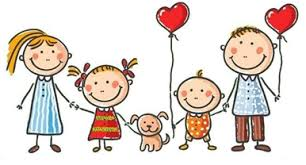 Wiersz dla Mamy :Pełne miłościmoje serduszko,Mamusiu drogamoja ty duszko.Wszystkim powiedziećdzisiaj tu muszę,jak mocno kochammoją Mamusię.Wiersz dla Taty Mój Tatuś jest wspaniały.Na lody mnie zabiera.Ma dla mnie czasu wiele,przede mną świat otwiera.Z nim czuję się bezpiecznie,bo Tatuś to mój przecież.I dla mnie przyjacielemnajlepszym jest na świecie.Mamy też  wiersz dla siostry i brata Praca plastyczna na dziś :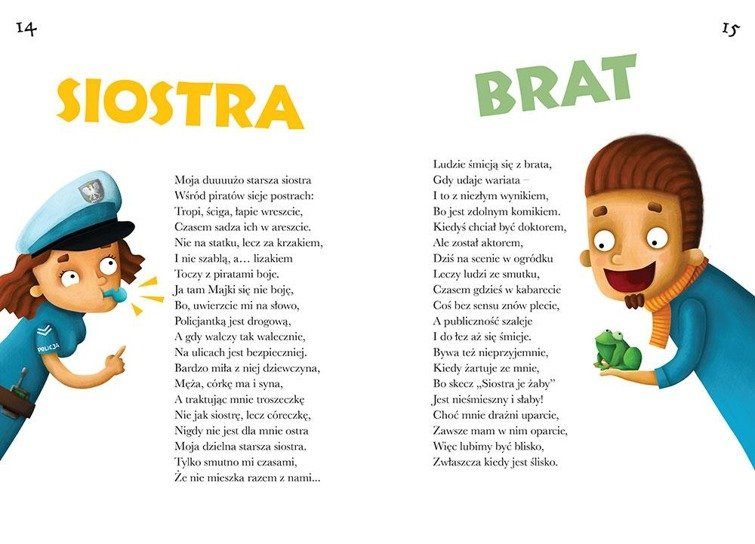 Książka dla mamyMożecie wydrukować każdą stronę z osobna, dwie strony na jednej kartce albo też wybrać to, co potrzebne i wydrukować tylko to ;) Jeśli macie w pracy fundusze, możecie strony zalaminować, żeby czas ich nie zniszczył. Dzieci przygotowując książkę, będą musiały:narysować portret mamy (lub wkleić do serduszka jej zdjęcie)wymienić 6 powodów, dla których swoje mamy kochająwykazać się wiedzą na temat mamdokończyć rysunek dmuchawca - patyczkiem higienicznym zamoczonym w farbie, domalować kropki na czarnych polachozdobić gwiazdkę z nieba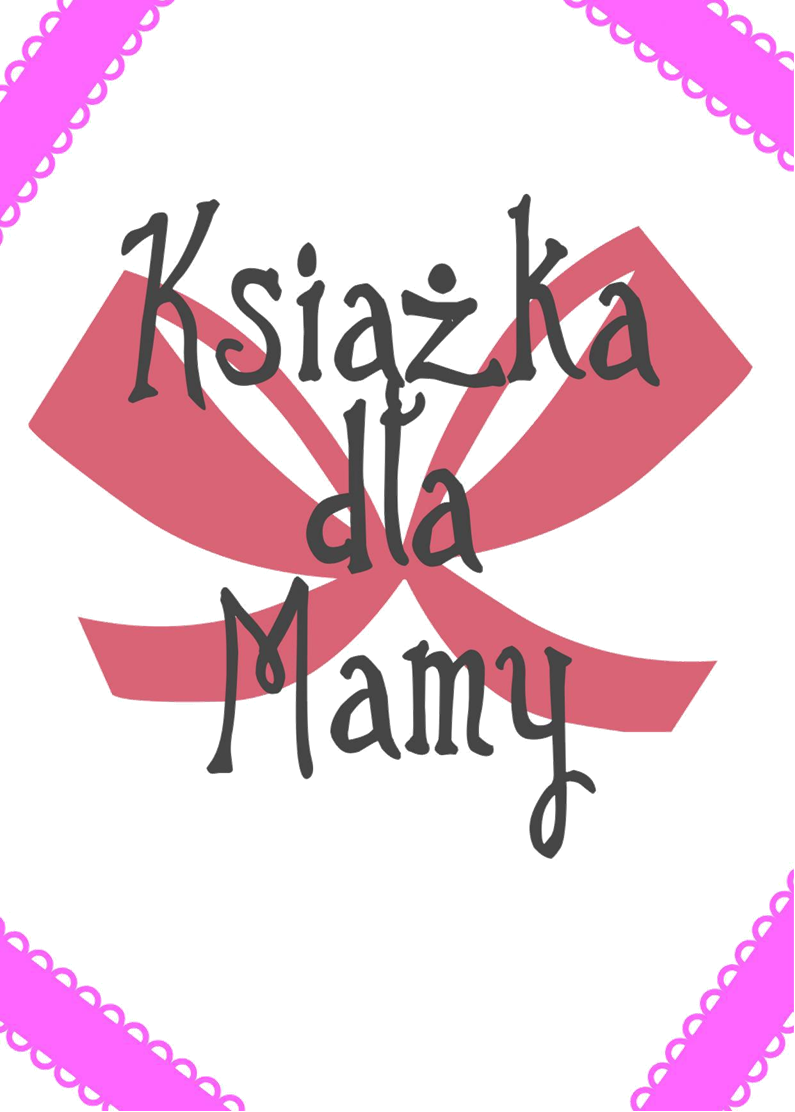 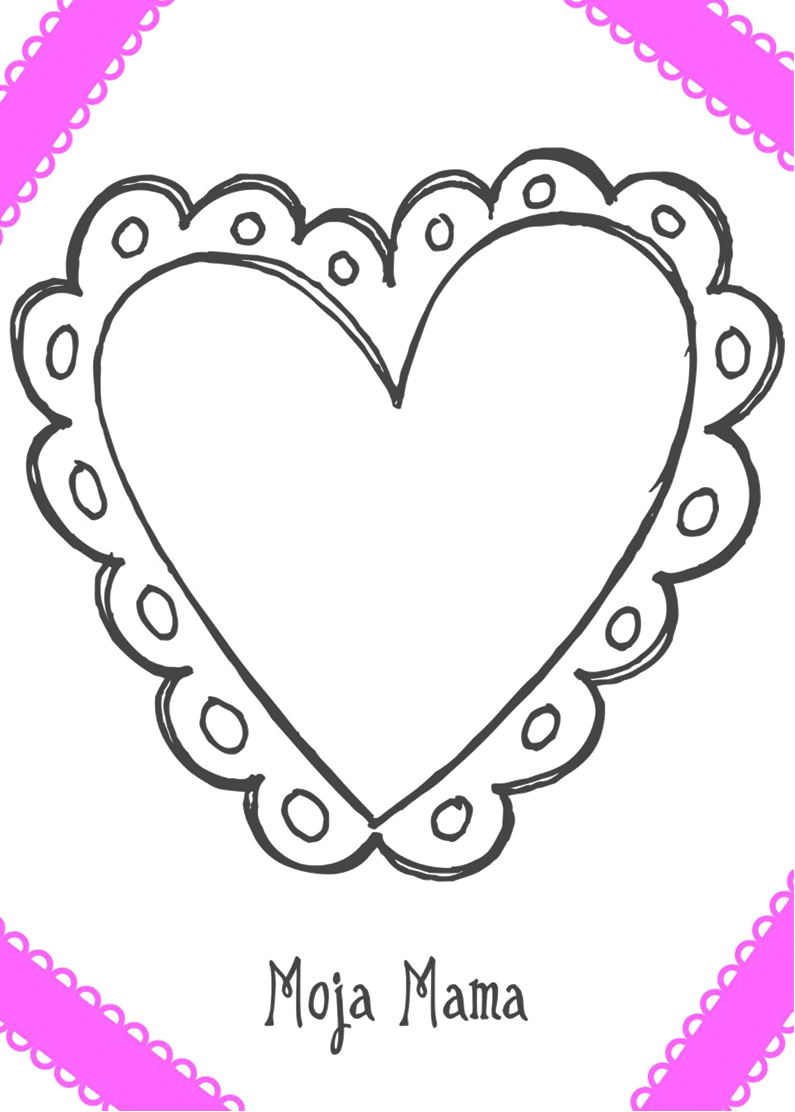 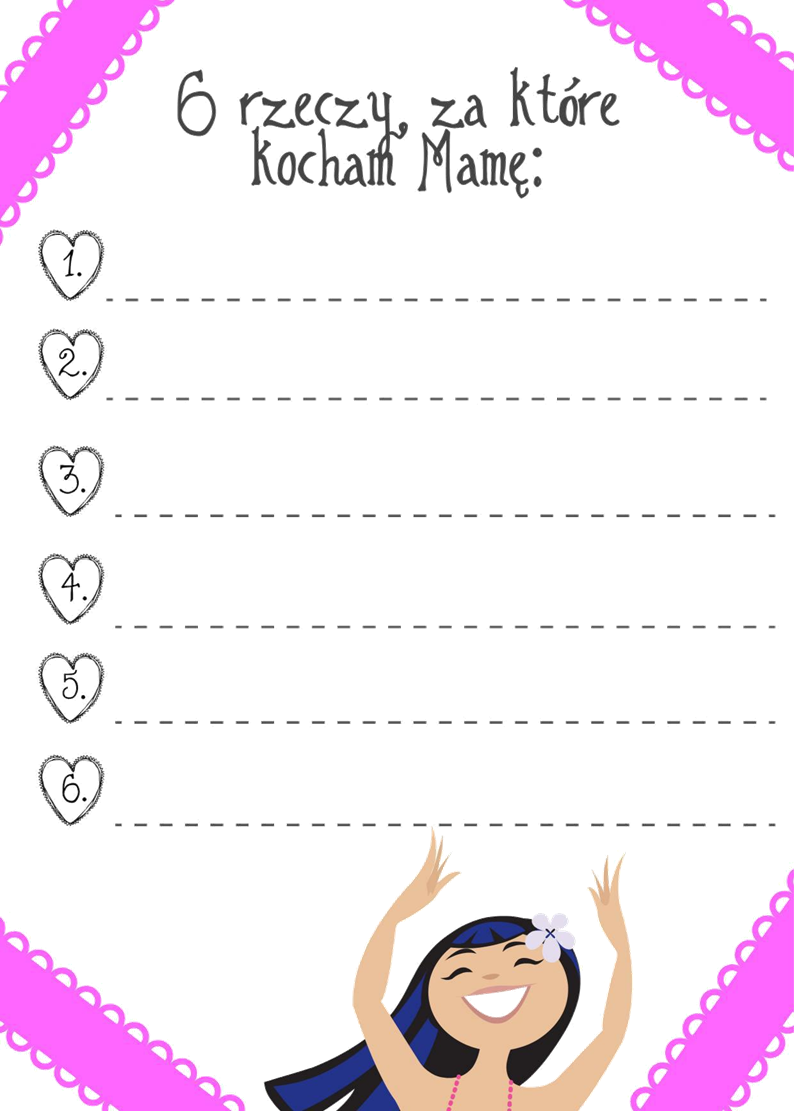 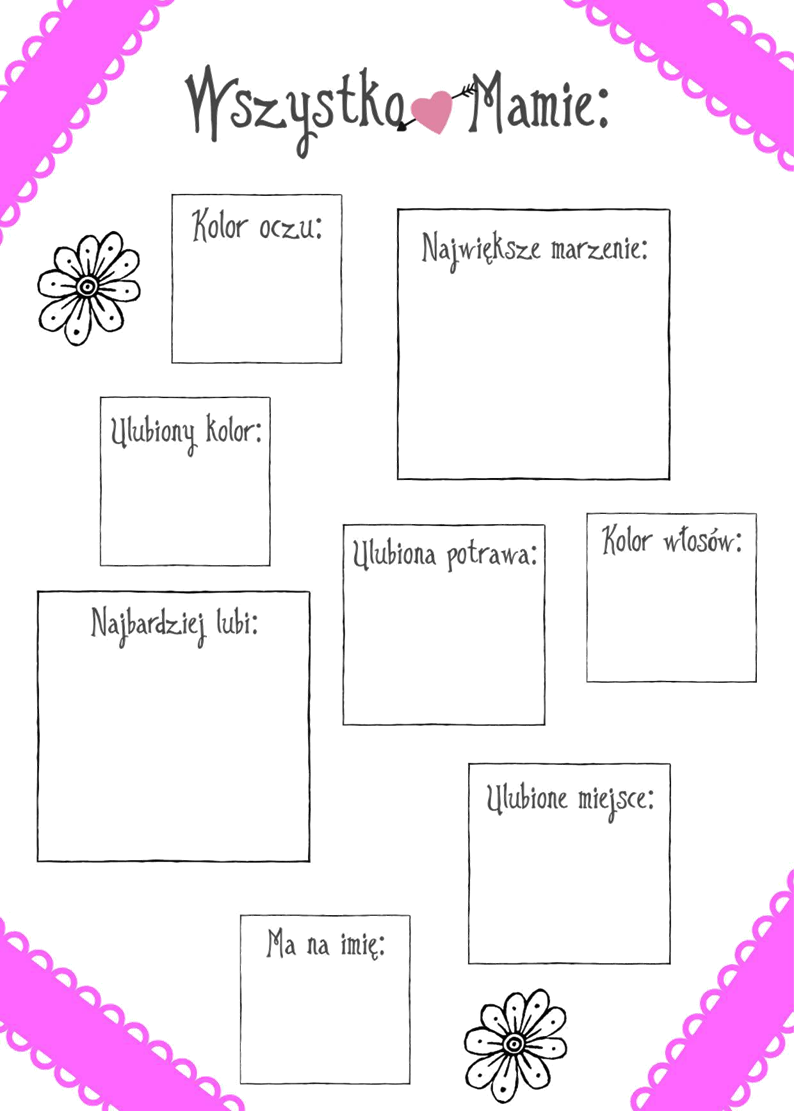 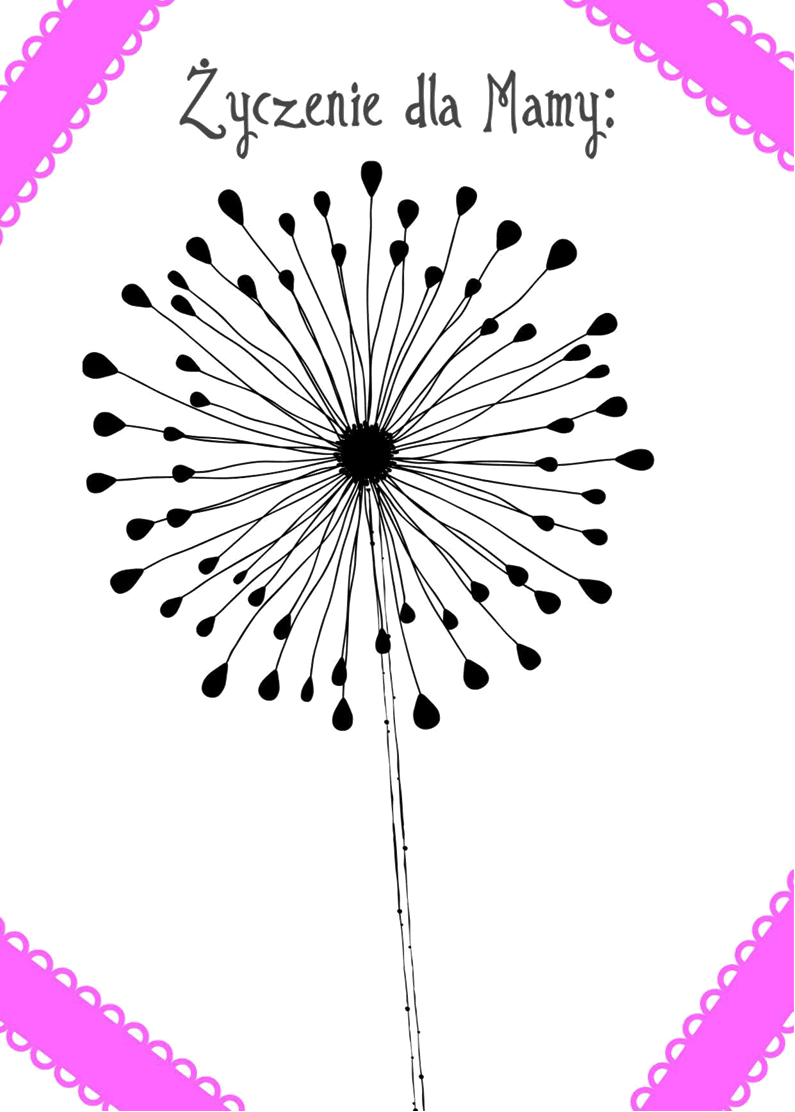 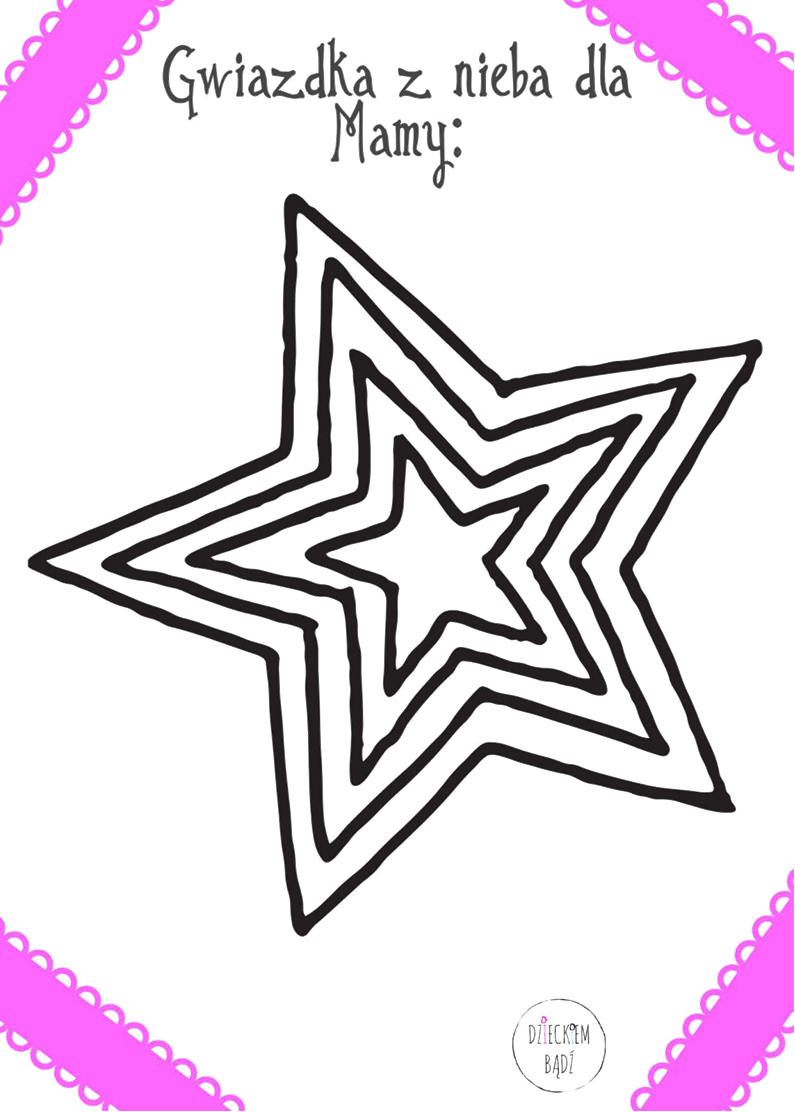 Życzę Wam.Miłego dnia. Pani Iwona Rogozińska